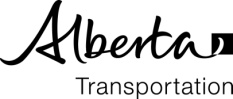 Post Construction Tri-Party MeetingAGENDADistribution: Consultant, Contractor, Alberta Transportation Project SponsorIntroductionTraffic Accommodation & SafetyProject Team Effectiveness / CommunicationsContract AdministrationWorkmanship / Quality Control & Quality AssuranceEnvironmental Issues
Lessons Learned (see the attached lesson learned template to document the lessons learned)Other 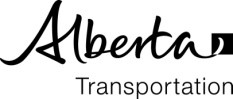 Lesson Learned TemplateProject: 			 Contract #: 			Contractor: 			Consultant: 			   Transportation: 	 Transportation: 	Date: 				Time: 				Location: 			Title(that best describes your lesson)Background(What was planned to happen)What actually happenedLesson LearnedRecommendationsSubmission Contact NameAdditional Contact Name(Co-worker/Manager/SMEs name who is familiar with the project and can be contacted in your absence)Work TypeAll Paving Activities                                   Bridge Capital                                             Bridge Maintenance                                    Grading        InterchangeIntersection/Safety ImprovementMiscellaneous                                                                                                         Grade WideningTwinningWiden/ReconstructionHighway MaintenanceWater ManagementSlide RepairRelates To(Phase/Activity/Process/Manual/Asset/Responsible Group/Party)Note: Select all the terms that are related to the lesson learnedArchival                                                       Change Requests                                         Claims                                                         Closing                                                        Completion                                                  Construction                                                Construction Program Development           Consultant                                                    Consultant Selection                                    Contractor                                                    Data Collection (Field Visit, Surveys)        Design                                                         Detailed Design                                           Engineering Consulting Guidelines (ECG)      Environmental Permits/Approvals              Executing                                                     Final Details                                                 First Nation Consultation  Geotechnical InvestigationHighway and Roadside Planning Section  Initiating   Monitoring & Controlling  Municipality Network & Capital PlanningPartnering Planning Planning Studies  PM PlansPre-Construction Meeting Pre-Initialization Meeting Preliminary Design  Preliminary Engineering Procure Consultant  Program Development     Program Management Application     Delivery (PMAD)                                                                                                                                                                                                                                                                                                                                                                                                                                                                                                                                                                                                                                                                                  Program Management Section        Program Monitoring/Budget Control  Project Administration Manual (PAM)  Project Administrator Project Definition  Project Management Office Project Management PlanningProject Sponsor Ranking List/Picklist                                                                                                                                                            Regional Director Regional Environmental Coordinator Regional Infrastructure Group  Regional Operations GroupRegional Property Group Regional Safety OfficerRehabilitation   Reporting RFP/Proposal Evaluation                                                                                                    RoadwayROW/PermittingSafetyStakeholder Consultation`Strategic ProcurementStructureTechnical Services BranchTenderTender Award/AdvertisingTender PrepTender Review            TOR PreparationTraffic Accommodation in Work                    Zones Manual (TAS)                                     Utilities and Land Section   Utility CoordinationUtility Coordination Process ManualWarranty